Chris Stull, Pastor 		      You then, my son, be strong in the grace that is in Christ Jesus. And the things you have heard me say in the presence of many witnesses entrust to reliable people who will also be qualified to teach others.2 Timothy 2:1-2 NIVWays to Walk Like Jesus Walked:Be connected in a 		 & vibrant 			 environmentAccountability and 						 EnvironmentExperience real 			 that involves real 						 disciples		 in actionChris Stull, PastorYou then, my son, be strong in the grace that is in Christ Jesus. And the things you have heard me say in the presence of many witnesses entrust to reliable people who will also be qualified to teach others.2 Timothy 2:1-2 NIVWays to Walk Like Jesus Walked:Be connected in a 		 & vibrant 			 environmentAccountability and 						 EnvironmentExperience real 			 that involves real 						 disciples		 in actionWhat’s Up @ Wellspring . . . 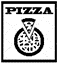 October 21	Pizza with the Pastor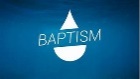 November 4	Baptism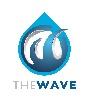 January 18-20	SAVE THE DATE for Disciple Now. A local retreat for 6th-12th grade students. Cost is $40. Registration will start in the weeks to come!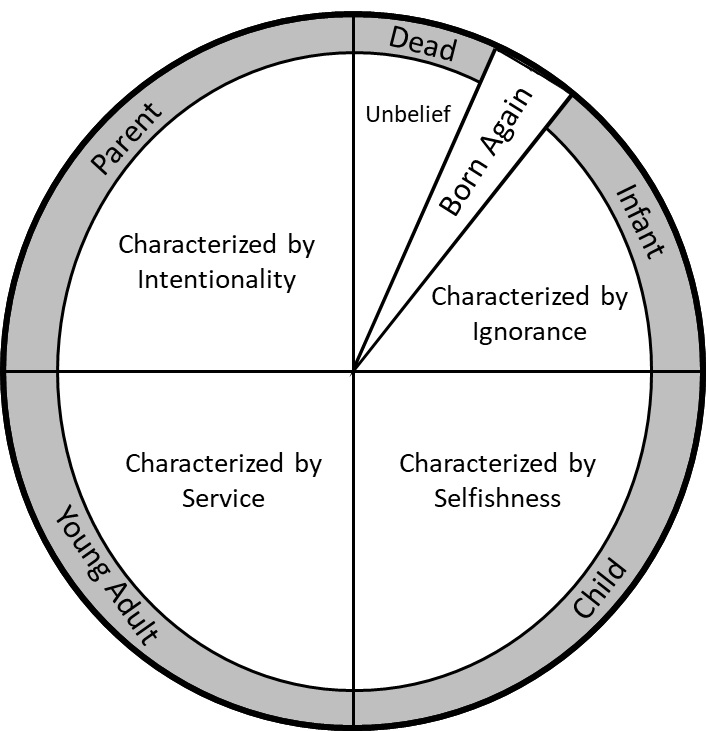 What’s Up @ Wellspring . . . October 21	Pizza with the PastorNovember 4	Baptism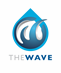 January 18-20	SAVE THE DATE for Disciple Now. A local retreat for 6th-12th grade students. Cost is $40. Registration will start in the weeks to come!